Državni zavod za statistiku od 13. rujna do 17. listopada 2021. provest će prvi digitalni Popis stanovništva, kućanstava i stanova u Republici HrvatskojPrvi digitalni Popis stanovništva provest će se u dvije faze i na dva načina, a građani će moći sami izabrati način popisivanja. Prva faza samopopisivanja kroz sustav e-Građani trajat će od 13. do 26. rujna, a druga faza popisivanja kada popisivači izlaze na teren trajat će od 27. rujna do 17. listopada. Pozivamo sve građane da se samostalno popišu u prvoj fazi samopopisivanja kroz sustav e-Građani. U tom periodu imat će priliku samostalno popisati sebe  i sve članove svoga kućanstva kad njima to najviše odgovara. Dovoljan je jedan član kućanstva s vjerodajnicom kako bi popisao svoje kućanstvo i sve njegove članove.Nakon ispunjavanja popisnog upitnika i uspješnog zaključavanja i slanja e-popisnice ispitanik će dobiti jedinstvenu kontrolnu šifru generiranu u trenutku predaje e-popisnice, koja je dokaz uspješno provedenog samopopisivanja. Kontrolnu šifru treba zapisati na papir, poslikati ili isprintati i sačuvati do druge faze Popisa (terenskog popisivanja) kako bi ispitanik kontrolnu šifru dao popisivaču zbog kontrole obuhvata popisivanja. Možete popisati svoje starije bližnje (roditelje, baku i djeda ili nekog drugog) koji žive u drugom  kućanstvu s njihovom vjerodajnicom. Pravilo kod e-popisivanja jest da se s jednom vjerodajnicom popisuje jedno kućanstvo.Popis stanovništva temelji se na izjavi. Prema Zakonu o službenoj statistici svi podaci prikupljeni u popisu stanovništva tajni su i upotrebljavat će se isključivo u statističke svrhe, drugim riječima, Popis stanovništva nije osnova za ostvarivanje bilo kakvih prava ili obveza.Više informacija o Popisu na www.popis2021.hr.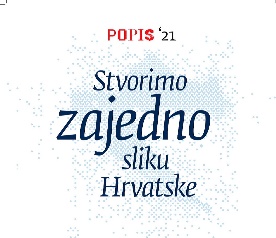 